6/θ 3ο Δ.Σ ΕΛΕΥΘΕΡΟΥΠΟΛΗΣ      ΠΡΟΣΚΛΗΣΗ Σας προσκαλούμε στο 2ο Φεστιβάλ Παραδοσιακών χορών των δημοτικών σχολείων του Δήμου Παγγαίου την Τετάρτη 22 Μαρτίου 2017  Ώρα 18.00 στο Κλειστό Γυμναστήριο Δήμου Παγγαίου Ελευθερούπολη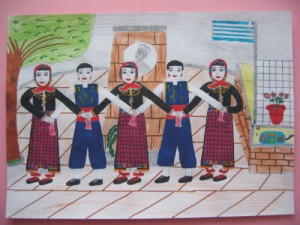             ΔΙΟΡΓΑΝΩΤΗΣ:   6/Θ 3Ο Δ.Σ ΕΛΕΥΘΕΡΟΥΠΟΛΗΣ             ΣΥΝΔΙΟΡΓΑΝΩΣΗ: ΔΗΜΟΣ ΠΑΓΓΑΙΟΥ - Δ/ΝΣΗ ΠΕ ΚΑΒΑΛΑΣΔ.Σ Ελαιοχωρίου, Δ.Σ Ελευθερών, Δ.Σ Μελισσοκομείου, 1ο Δ.Σ Νέας Περάμου,  2ο Δ.Σ Νέας Περάμου, Δ.Σ Παλαιοχωρίου, 1ο Δ.Σ Ελευθερούπολης, 2ο Δ.Σ Ελευθερούπολης  & 3ο Δ.Σ ΕλευθερούποληςΟ Δ/ντης του 6/θ 3ου Δ.Σ Ελευθερούπολης    Κεχαγιάς Στέργιος